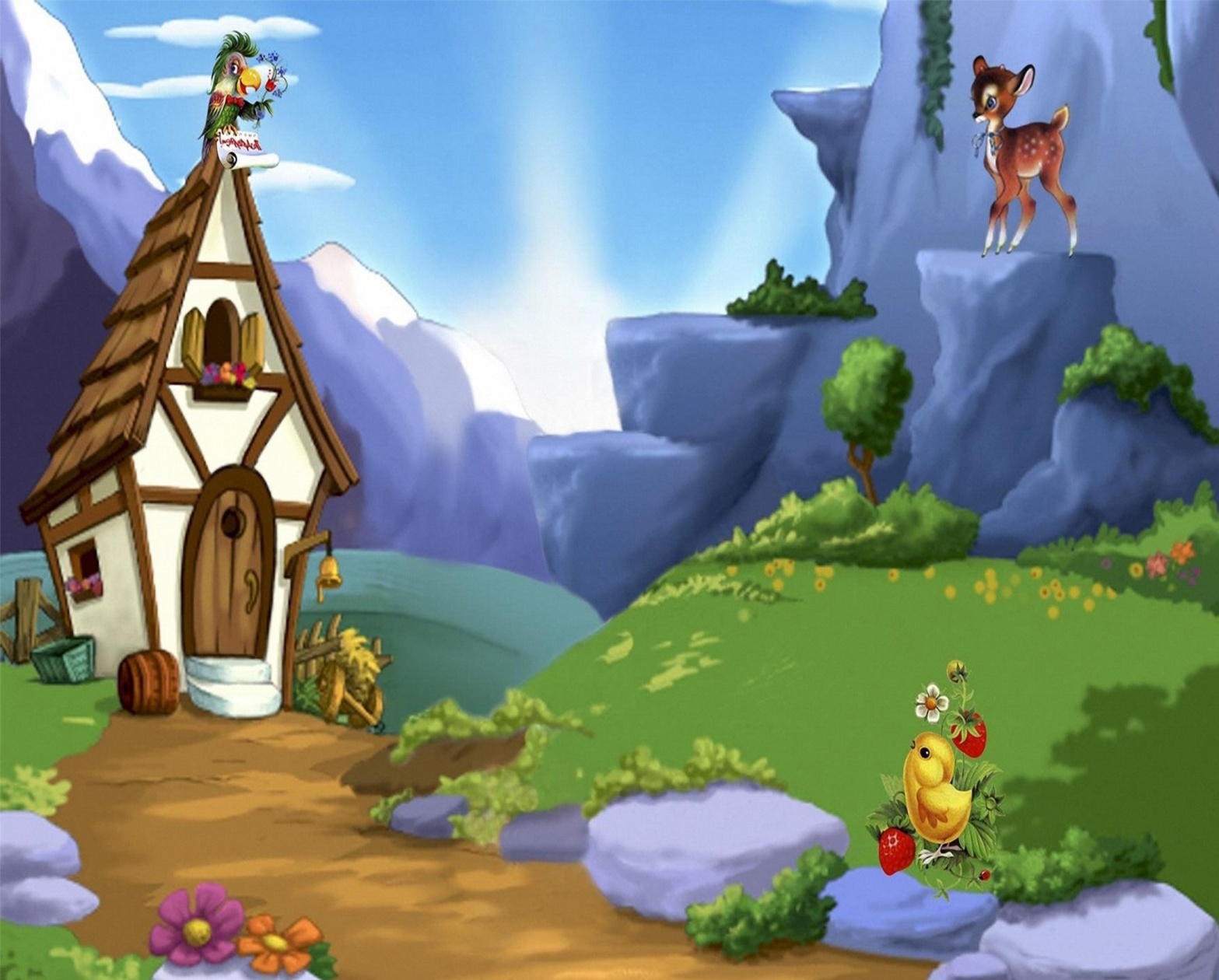 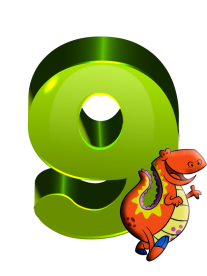 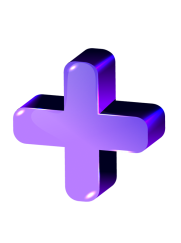 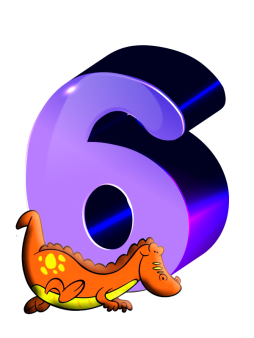 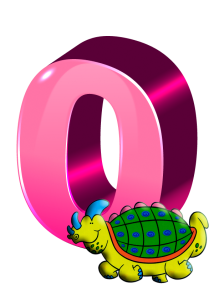 Подготовила и провела 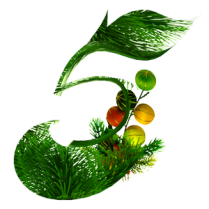 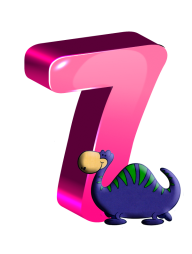 Мициева Н.Н.Цель: Совершенствовать математические представления детей.Задачи:  Закреплять знания, полученные на занятиях, развивать логическое мышление, воображение, память, умение наблюдать, выделять признаки, сравнивать, комбинировать, обобщать; воспитывать положительное отношение к процессу учения, трудолюбие, умение преодолевать трудности, воспитывать самостоятельность Оборудование:  королева Математика, веер цифр, счетные палочки, числовая лесенка, карточки с количеством предметов, картинки, фланелеграф, демонстрационный счетный материал (шары и матрешки).Ход мероприятияДобро пожаловать в страну цифр! Эта чудесная страна размещается в любом уголке твоейкомнаты.  Надо  только уметь всматриваться , и ты поймёшь, что всюду поселилисьмаленькие юркие существа- цифры. Они глядят с циферблата часов, бросаются в глаза с экрана телевизора. Мы всегда задаём себе вопрос. Сколько книжек на полке? Ты посмотри всюду  цифры!Я приглашаю Вас в королевство вычислительных наук!Напоминаю правила:-вести себя спокойно;-не выкрикивать-дать возможность высказаться своим товарищам.Выиграют самые дружные , организованные и весёлые!Ну, а чтобы попасть в эту страну мы должны открыть потайной замок!А для того, чтоб его открыть нам нужно справиться с заданиемКонкурс 1. «Быстро отвечай»1.сколько козлят съел волк? (6)2.называется наука о числах? (математика)3.Какая геометрическая фигура имеет  три угла? (треугольник)4.Сколько в двух неделях дней?  (14)5.Как называется знак сложения ? (плюс)6.Сколько хвостов у семи китов? (7)7.Сколько носов у двух псов? (2)8.Сколько пальчиков у четырёх мальчиков? (40)9.Сколько ушей у пяти малышей? (10)  Открывается занавес появляется королева математики в костюме с изображением чисел 1,2,3,4,5,6,7,8,9,10 и знаки + ,- ,* ,: , .-Я королева вычислительных наук,  пришла посмотреть насколько вы знаете жителей моего королевства.Желаю Вам успехов!!!Чтобы узнать в какой сказке мы с вами оказались , нужно нам выполнить следующие задание:Конкурс 2 . Решить примеры1 решить выражение в два действия2+10+5=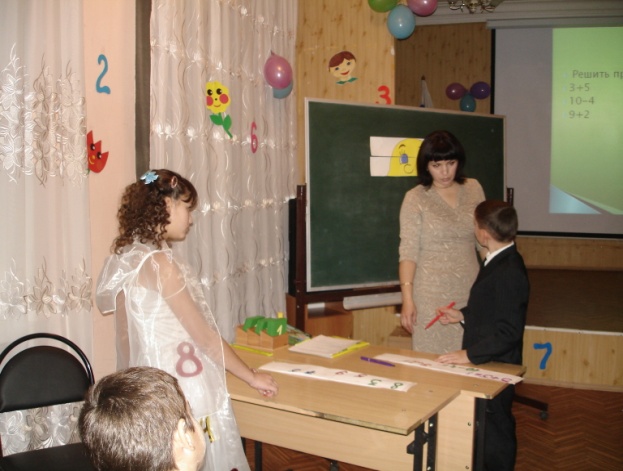 13 -3-2=2.Найти неизвестное слагаемое3+?=56+?=93.Решить примеры10-43+59+24.Сравнить числа (знак больше, меньше)8?35?97?5Кто же живет в нашей сказке? (Колобок)Мы сегодня будем путешествовать по математическому лесу вместе с Колобком. Давайте вспомним, как начиналась сказка:«Жили-были старик со старухой; и не было у них ни хлеба, ни соли, ни кислых щей. Пошел старик по коробам скрести, по сусекам мести и собрал немного муки. Замесила старуха колобок на сметане…»Чтоб наш колобок испекся, давайте выполним следующее задание:Найди закономерность и продолжи ряд:2,4,6…12,10,8…3,6,9…Поставили бабушка с дедушкой Колобка на окошко остудиться, а он взял да убежал.На пути Колобка будут встречаться разные препятствия. Мы с вами должны будем помогать ему. Справиться с заданием мы сможем, если будем выполнять его вместе, дружно.Бежит, а навстречу ему тот,Кто любит морковку,Прыгает так ловко: Кто это? (Заяц)И говорит Заяц«Не выполнишь, Колобок,Мое задание - я тебя съем!Запиши соседей чисел:6,9,10.Молодцы! Мы справились с заданием!А Колобок катится дальше по математическому лесу, а навстречу ему -серый и ворчливый:Кто зимой холодныйБродит по лесу голодный? (Волк)Волк говорит:- «Не справишься с моим заданием - я съем тебя! Реши задачу!»Помогаем Колобку!Вспомним сказки,  в названиях которых есть число: 3 медведя, Волк и 7 козлят, Белоснежка и 7 гномов, 3 поросенка, Тысяча и одна ночь, цветик- семицветик-Ура! Мы справились с заданием!Покатился Колобок дальше, а мы пока выполним с вами физминутку. У медведя дом большой (руки вверх)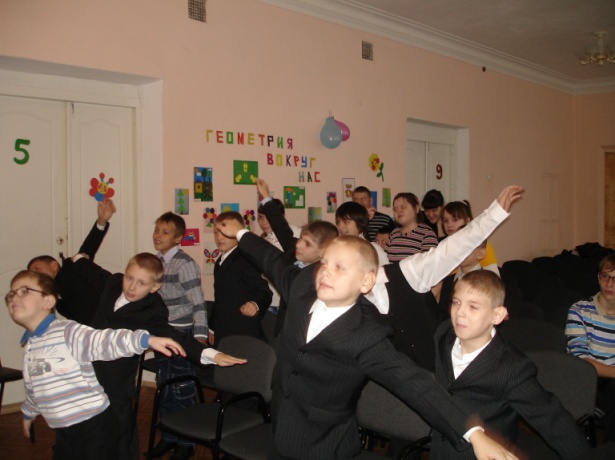 ОЙ-ОЙ-ОЙ,А у зайки маленький (присели)ОЙ-ОЙ-ОЙ,Мишка сам пошел домой (пошел вразвалку)ОЙ-ОЙ-ОЙ,И запрыгал заинька (прыжки на двух ногах)АЙ-АЙ-АЙ.А наш Колобок дальше в путь отправился, а у пенька…Он всю зиму проспал,Лапу бурую сосал,А проснувшись, стал реветь:Кто же это? (медведь)Говорит Медведь Колобку:- «Посмотрим, Колобок, как ты с заданием справишься? А не справишься, я тебя съем!»Найти последовательность чисел 1-10Молодцы! Вы справились с заданием!А наш Колобок дальше в путь отправился, а навстречу ему:Хитрая плутовка,Рыжая головка,Пушистый хвост-краса,Кто же это? (Лиса)Говорит Лиса:» У меня для тебя, Колобочек, вот такое задание: Из каких геометрических фигур состоит картина ?А про себя думает:«Хоть он от Дедушки ушел,И от Бабушки ушел, а сейчас мне на зубокУгодит ваш Колобок!»Молодцы! Спасли Колобка от хитрой Лисы, покатился он по тропинке прямо к бабушкиному и дедушкиному домику. А те ждут его, увидели, радуются.-Где мы сегодня  побывали? Что мы делали в сказке? Что нужно было сделать, чтобы спасти Колобка?Королева Вычислительных наук: А теперь я хочу объявить Указ по королевству: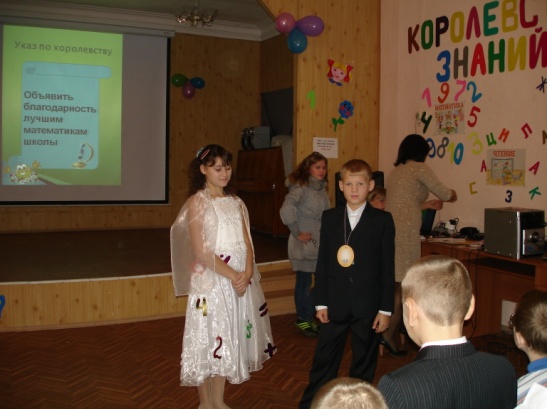 Наградить лучших математиков школы (награждение учеников медалями) ВСЕМ СПАСИБО ЗА ВНИМАНИЕ,ЗА ЗАДОР, ЗА ЗВОНКИЙ СМЕХ!ЗА АЗАРТ СОРЕВНОВАНИЯ,ОБЕСПЕЧИВШИЙ УСПЕХ!